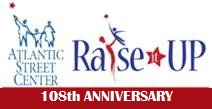 Join a vibrant, multi-ethnic team that has served low-income people of color in Seattle for over 100 years. Atlantic Street Center offers competitive pay and excellent annual benefits for full-time employees including 16 days of vacation, 12 paid sick days, 10 paid holidays and employee medical, prescription, vision and dental coverage. After one year of successful employment we provide additional benefits such as a pension plan, life insurance, and short- and long-term disability insurance. A Behavioral Health Therapist at Atlantic Street Center delivers comprehensive therapeutic services, with emphasis on prevention, to assigned participants through a community based approach that creates positive linkages between children, youth and their families, their community and schools to improve the overall level of functioning and resiliency of participants.  Therapists develop and implement collaborative comprehensive treatment plans using Evidence Based Practices with clearly identified goals. They will modify the treatment plan as needed to reflect changes in the participant’s status and progress. Therapists provide collaborate with other providers associated with multi-system involved children and youth and their families (e.g. schools, juvenile rehabilitation, children’s administration/DCFS, and Department of Developmental Disabilities).Job responsibilities include:Clinical Expectations: Use evidence-based psychotherapeutic treatment methods to assess and treat children or families presenting with wide range of mental health and psychosocial disorders in individual, family and group settings.Productivity: Monitor and maintain a full-time caseload.Supervision: Receive individual feedback on a regular basis. Strengthen your expertise and enhance your career. Supervisors are highly experienced professionals who care about your clinical and career development. Provide you with a well-developed system to maintain your client records.Have a voice and enjoy give-and-take with your colleagues through regular meetings, case consultations and supervisory sessions.Qualifications and CompetenciesExperience:  At least 2 years of experience providing counseling services to ethnically-diverse children, youth, and families who are experiencing poverty.Education: Master’s degree or doctorate in counseling, psychology, social work or related field, including clinical internship.Licenses and Certifications: Licensed LMHC, LCSW or LMFT. Mental Health Professional (MHP).  Must be registered or eligible for registry with the Washington State Department of Health.Assessment and Diagnosis: Strong diagnostic skills, knowledge of DSM IV-TR and strong knowledge of Cognitive-Behavioral Therapy.Client Orientation: Experience working in community-based mental health programs. Strong knowledge of regulations effecting the delivery of mental health services, including WAC, RCWs, King County policies and procedures and applicable ethical codes. Knowledge of community resources in the greater Seattle Metropolitan area.TO APPLY:       Please send a cover letter and resume to jobs@atlanticstreet.org.Atlantic Street Center is an Equal Opportunity, Affirmative Action Employer committed to a culturally and ethnically diverse workplace.  Persons of color are encouraged to apply.